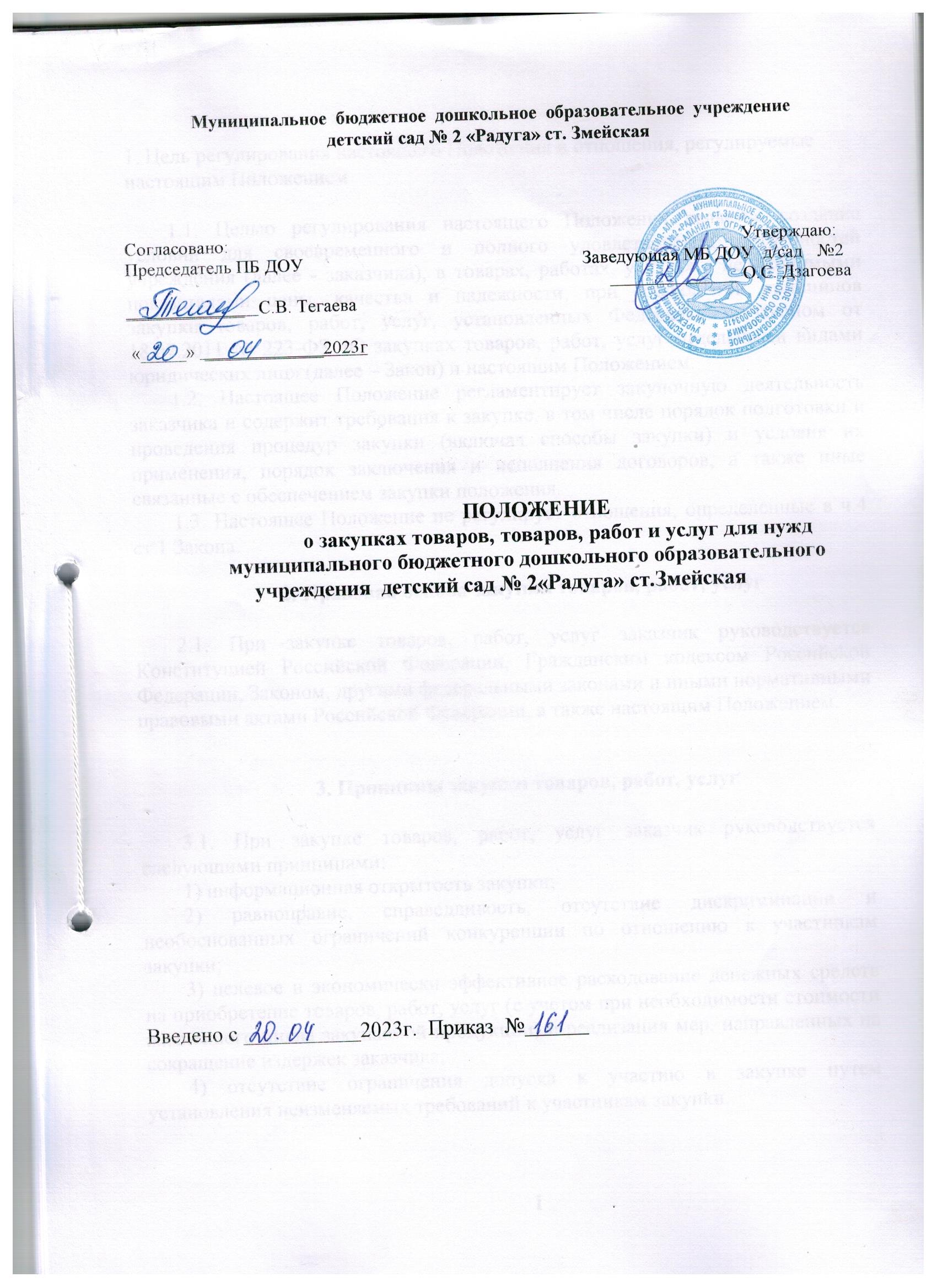  Муниципальное  бюджетное  дошкольное  образовательное  учреждение детский сад № 2 «Радуга» ст. ЗмейскаяСогласовано:                                                                                                                Утверждаю:Председатель ПБ ДОУ                                                             Заведующая МБ ДОУ  д/сад   №2                                                                                                                         ______________ О.С. Дзагоева                                      _____________   С.В. Тегаева                                  «_____»  _____________2023г                                                              ПОЛОЖЕНИЕ 
                                о закупках товаров, товаров, работ и услуг для нуждмуниципального бюджетного дошкольного образовательного учреждения  детский сад № 2«Радуга» ст.Змейская  Введено с ___________2023г.  Приказ  №______                                                                                                                                                                                                                                                                                                                                                                                              1. Цель регулирования настоящего Положения и отношения, регулируемые настоящим Положением1.1. Целью регулирования настоящего Положения является создание условий для своевременного и полного удовлетворения потребностей учреждения (далее - заказчика), в товарах, работах, услугах с необходимыми показателями цены, качества и надежности, при соблюдении принципов закупки товаров, работ, услуг, установленных Федеральным законом от 18.07.2011 № 223-ФЗ «О закупках товаров, работ, услуг отдельными видами юридических лиц» (далее – Закон) и настоящим Положением.1.2. Настоящее Положение регламентирует закупочную деятельность заказчика и содержит требования к закупке, в том числе порядок подготовки и проведения процедур закупки (включая способы закупки) и условия их применения, порядок заключения и исполнения договоров, а также иные связанные с обеспечением закупки положения.1.3. Настоящее Положение не регулирует отношения, определенные в ч.4 ст.1 Закона.2. Правовая основа закупки товаров, работ, услуг2.1. При закупке товаров, работ, услуг заказчик руководствуется Конституцией Российской Федерации, Гражданским кодексом Российской Федерации, Законом, другими федеральными законами и иными нормативными правовыми актами Российской Федерации, а также настоящим Положением.3. Принципы закупки товаров, работ, услуг3.1. При закупке товаров, работ, услуг заказчик руководствуется следующими принципами:1) информационная открытость закупки;2) равноправие, справедливость, отсутствие дискриминации и необоснованных ограничений конкуренции по отношению к участникам закупки;3) целевое и экономически эффективное расходование денежных средств на приобретение товаров, работ, услуг (с учетом при необходимости стоимости жизненного цикла закупаемой продукции) и реализация мер, направленных на сокращение издержек заказчика;4) отсутствие ограничения допуска к участию в закупке путем установления неизменяемых требований к участникам закупки.14. Информационное обеспечение закупки4.1. Настоящее Положение, изменения, вносимые в настоящее Положение, подлежат обязательному размещению на официальном сайте в информационно-телекоммуникационной сети "Интернет" для размещения информации о размещении заказов на поставки товаров, выполнение работ, оказание услуг (www.zm-raduga.mvport.ru) (далее - официальный сайт) не позднее чем в течение пятнадцати дней со дня утверждения.4.2. Заказчик размещает на официальном сайте план закупки товаров, работ, услуг на срок не менее чем один год. План закупки инновационной продукции, высокотехнологичной продукции, определенной в соответствии с критериями, установленными федеральными органами исполнительной власти, осуществляющими функции по нормативно-правовому регулированию в установленной сфере деятельности, а также лекарственных средств размещается заказчиком на официальном сайте на период от пяти до семи лет.4.3. При закупке на официальном сайте размещается информация о закупке, в том числе извещение о закупке, документация о закупке, проект договора, являющийся неотъемлемой частью извещения о закупке и документации о закупке, изменения, вносимые в такое извещение и такую документацию, разъяснения такой документации, протоколы, составляемые в ходе закупки, а также иная информация, размещение которой на официальном сайте предусмотрено Законом и настоящим Положением, за исключением случаев, предусмотренных ч. 15, ч.16 ст.4 Закона.4.4. В случае, если при заключении и исполнении договора изменяются объем, цена закупаемых товаров, работ, услуг или сроки исполнения договора по сравнению с указанными в протоколе, составленном по результатам закупки, не позднее чем в течение десяти дней со дня внесения изменений в договор на официальном сайте размещается информация об изменении договора с указанием измененных условий.4.5. Заказчик дополнительно вправе разместить указанную в настоящем Положении информацию на сайте заказчика в информационно-телекоммуникационной сети "Интернет" (                                          ).4.6. Извещение о закупке, в том числе извещение о проведении открытого конкурса или открытого аукциона, является неотъемлемой частью документации о закупке. 4.7. В извещении о проведении открытого конкурса, открытого двухэтапного конкурса или открытого аукциона должны быть указаны следующие сведения:1) способ закупки (открытый конкурс, открытый двухэтапный конкурс или открытый аукцион);2) наименование, место нахождения, почтовый адрес, адрес электронной почты, номер контактного телефона заказчика;                                                       23) предмет договора с указанием количества поставляемого товара, объема выполняемых работ, оказываемых услуг;4) место поставки товара, выполнения работ, оказания услуг;5) сведения о начальной (максимальной) цене договора (цене лота) и (или) цене единицы товара, работы, услуги;6) размер, срок и порядок внесения денежных средств в качестве обеспечения заявки на участие в закупке (если требование о внесении обеспечения заявки на участие в закупке устанавливается заказчиком в соответствии с настоящим Положением);7) срок, место и порядок предоставления документации о закупке, размер, порядок и сроки внесения платы, взимаемой заказчиком за предоставление документации, если такая плата установлена заказчиком, за исключением случаев предоставления документации в форме электронного документа;8) дата, время окончания подачи предложений (заявок) на участие в закупке, место подачи предложений (заявок) на участие в закупке, в том числе предложений о выполнении работ, оказании услуг (при проведении открытого двухэтапного конкурса);9) место и дата рассмотрения предложений (заявок) участников закупки и подведения итогов закупки, в том числе предложений о выполнении работ, оказании услуг (при проведении открытого двухэтапного конкурса);10) дата оценки и сопоставления заявок на участие в конкурсе (при проведении открытого конкурса, открытого двухэтапного конкурса);11) дата, время и место проведения аукциона (при проведении открытого аукциона);12) срок, в течение которого заказчик вправе отказаться от проведения торгов.4.8. В конкурсной документации или документации об аукционе должны быть указаны, в том числе, следующие сведения:1) предмет договора с указанием количества поставляемого товара, объема выполняемых работ, оказываемых услуг;2) установленные заказчиком требования к качеству, техническим характеристикам товара, работы, услуги, к их безопасности, к функциональным характеристикам (потребительским свойствам) товара, к размерам, упаковке, отгрузке товара, к результатам работы и иные требования, связанные с определением соответствия поставляемого товара, выполняемой работы, оказываемой услуги потребностям заказчика;3) требования к содержанию, форме, оформлению и составу заявки на участие в закупке;4) требования к содержанию предложения о выполнении работ, оказании услуг (при проведении открытого двухэтапного конкурса);5) требования к описанию участниками закупки поставляемого товара, который является предметом закупки, его функциональных характеристик                                               3 (потребительских свойств), его количественных и качественных характеристик, требования к описанию участниками закупки выполняемой работы, оказываемой услуги, которые являются предметом закупки, их количественных и качественных характеристик;6) место, условия и сроки (периоды) поставки товара, выполнения работы, оказания услуги;7) сведения о начальной (максимальной) цене договора (цене лота) и (или) цене единицы товара, работы, услуги;8) форма, сроки и порядок оплаты товара, работы, услуги;9) порядок формирования цены договора (цены лота) и (или) цене единицы товара, работы, услуги (с учетом или без учета расходов на перевозку, страхование, уплату таможенных пошлин, налогов и других обязательных платежей);10) размер, срок и порядок внесения денежных средств в качестве обеспечения заявки на участие в закупке, а также сроки и порядок возврата обеспечения такой заявки (если требование о внесении денежных средств в качестве обеспечения заявки на участие в закупке устанавливается заказчиком в соответствии с настоящим Положением);11) порядок, место, дата начала и дата окончания срока подачи заявок на участие в закупке;12) срок и порядок отзыва, изменения заявок на участие в закупке;13) требования к участникам закупки и перечень документов, представляемых участниками закупки для подтверждения их соответствия установленным требованиям;14) формы, порядок, дата начала и дата окончания срока предоставления участникам закупки разъяснений положений документации о закупке;15) место и дата рассмотрения предложений (заявок) участников закупки и подведения итогов закупки;16) критерии оценки и сопоставления заявок на участие в закупке (при проведении конкурса);17) порядок оценки и сопоставления заявок на участие в закупке (при проведении конкурса);18) порядок проведения аукциона (при проведении аукциона);19) размер, вид и порядок предоставления обеспечения исполнения договора (если требование о предоставлении обеспечения исполнения договора установлено заказчиком);20) срок и порядок заключения договора; 21) проект договора (в случае проведения конкурса, аукциона по нескольким лотам - проект договора в отношении каждого лота).4.9. Изменения, вносимые в извещение о проведении открытого конкурса, аукциона, конкурсную документацию, документацию об аукционе, разъяснения положений такой документации размещаются заказчиком на официальном сайте не позднее чем в течение трех дней со дня принятия решения о внесении                                             4указанных изменений, предоставления указанных разъяснений. В случае, если изменения в извещение о проведении открытого конкурса, аукциона, конкурсную документацию, документацию об аукционе внесены заказчиком позднее чем за пятнадцать дней до даты окончания подачи заявок на участие в торгах, срок подачи заявок на участие в торгах продлевается так, чтобы со дня размещения на официальном сайте внесенных в извещение о проведении открытого конкурса, аукциона, конкурсную документацию, документацию об аукционе изменений до даты окончания подачи заявок на участие в торгах такой срок составлял не менее чем пятнадцать дней.4.10. Со дня размещения извещения о проведении открытого конкурса, открытого аукциона, конкурсной документации, документации об аукционе заказчик на основании заявления любого заинтересованного лица, поданного в письменной форме, в течение трех рабочих дней со дня получения соответствующего заявления обязан предоставить такому лицу конкурсную документацию, документацию об аукционе в порядке, указанном в извещении о проведении открытого конкурса, открытого аукциона. При этом конкурсная документация, документация об аукционе предоставляется в письменной форме после внесения таким лицом платы за предоставление конкурсной документации, документации об аукционе, если такая плата установлена заказчиком и указание об этом содержится в извещении о проведении открытого конкурса, открытого аукциона, за исключением случаев предоставления конкурсной документации, документации об аукционе в форме электронного документа. Размер указанной платы не должен превышать расходы заказчика на изготовление копии конкурсной документации, документации об аукционе и доставку ее лицу, подавшему указанное заявление, посредством почтовой связи. Предоставление конкурсной документации, документации об аукционе в форме электронного документа осуществляется без взимания платы.4.11. Любой участник открытого конкурса вправе направить в письменной форме заказчику запрос о разъяснении положений конкурсной документации, документации об аукционе. В течение двух рабочих дней со дня поступления указанного запроса заказчик обязан направить в письменной форме или в форме электронного документа разъяснения положений конкурсной документации, документации об аукционе, если указанный запрос поступил к заказчику не позднее чем за десять дней до дня окончания подачи заявок на участие в конкурсе, аукционе. Разъяснение положений конкурсной документации, документации об аукционе не должно изменять ее суть.4.12. В течение трех дней со дня направления разъяснения положений конкурсной документации, документации об аукционе такое разъяснение должно быть размещено заказчиком на официальном сайте с указанием предмета запроса, но без указания лица, от которого поступил запрос. 4.13. В объявлении о проведении запроса котировок должны быть указаны следующие сведения:                                51) наименование, место нахождения, почтовый адрес, адрес электронной почты, номер контактного телефона заказчика;2) предмет договора с указанием количества поставляемого товара, объема выполняемых работ, оказываемых услуг;3) сведения о начальной (максимальной) цене договора и (или) цене единицы товара, работы, услуги;4) требования к участникам закупки и перечень документов, представляемых участниками закупки для подтверждения их соответствия установленным требованиям;5) дата, время окончания подачи котировочных заявок, место подачи котировочных заявок;6) место и дата рассмотрения и оценки котировочных заявок;7) срок, в течение которого заказчик вправе отказаться от проведения запроса котировок;8) срок и порядок заключения договора; 9) проект договора.4.14 Протоколы, составленные в ходе проведения конкурса, аукциона, запроса котировок, заявки на участие в конкурсе, аукционе, котировочные заявки, извещение о проведении открытого конкурса, открытого аукциона, объявление о проведении запроса котировок, конкурсная документация, документация об аукционе, изменения, внесенные в конкурсную документацию, документацию об аукционе, разъяснения конкурсной документации, документации об аукционе, а также аудиозапись вскрытия конвертов с заявками на участие в конкурсе, аудиозапись проведения аукциона хранятся заказчиком не менее чем три года.4.15. В случае проведения закупки у единственного источника в соответствии с настоящим Положением заказчик обязан разместить на официальном сайте соответствующий договор в течение трех дней с даты его заключения. Заказчик вправе не размещать на официальном сайте сведения о закупке товаров, работ, услуг, (в том числе соответствующий договор) стоимость которых не превышает сто тысяч рублей.4.16. В случае возникновения при ведении официального сайта федеральным органом исполнительной власти, уполномоченным на ведение официального сайта, технических или иных неполадок, блокирующих доступ к официальному сайту в течение более чем одного рабочего дня, информация, подлежащая размещению на официальном сайте в соответствии с настоящим Федеральным законом и положением о закупке, размещается заказчиком на сайте заказчика с последующим размещением ее на официальном сайте в течение одного рабочего дня со дня устранения технических или иных неполадок, блокирующих доступ к официальному сайту.4.17. Не подлежат размещению на официальном сайте сведения о закупке, составляющие государственную тайну, при условии, что такие сведения                                                         6содержатся в извещении о закупке, документации о закупке или в проекте договора, а также сведения о закупке, по которым принято решение Правительства Российской Федерации в соответствии с ч.16 ст.4 Закона. 4.18. До 01.07.2012, если иной срок не предусмотрен решением Правительства Российской Федерации, положение о закупке, изменения, вносимые в такое положение, планы закупки, иная информация о закупке, подлежащая в соответствии с Законом и настоящим Положением размещению на официальном сайте, размещаются на сайте заказчика в информационно-телекоммуникационной сети "Интернет" (                                          ).5. Способы закупки и условия их применения5.1. Заказчик при осуществлении закупок вправе использовать следующие способы:1) открытый конкурс;2) открытый двухэтапный конкурс;3) открытый аукцион;4) запрос котировок;5) запрос предложения;6) у единственного источника.5.2. Открытый конкурс и открытый аукцион, в том числе в электронной форме, могут применяться при закупках любых товаров, работ, услуг без каких-либо ограничений.5.3. Открытый двухэтапный конкурс может применяться при закупках работ, услуг в случае если:начальная (максимальная) цена договора на выполнение работ, оказание услуг превышает сто миллионов рублей, и для уточнения качественных характеристик (потребительских свойств) предмета закупки целесообразны обсуждения с исполнителями, подрядчиками, выполняющими соответствующие работы, оказывающие соответствующие услуги;осуществляется закупка научно-исследовательских работ, проектных работ, работ (услуг) по созданию произведения литературы или искусства, исполнения, работ (услуг) в сфере культуры.5.4. Запрос котировок может применяться при закупках любых товаров, работ, услуг при этом начальная (максимальная) цена договора на поставку товаров, выполнение работ, оказание услуг не может превышать двести пятьдесят тысяч рублей. При этом общая сумма начальных (максимальных) цен договоров на поставки товаров, выполнение работ, оказание услуг, заключенных по итогам проведения запросов котировок, не может превышать десять процентов от общей суммы начальных (максимальных) цен договоров на поставки товаров, выполнение работ, оказание услуг, заключенных заказчиком в течение календарного года.                                                     75.5. Закупка товаров, работ, услуг у единственного источника может применяться в случае, если:начальная (максимальная) цена договора на поставку товаров, выполнение работ, оказание услуг не превышает сто тысяч рублей. При этом общая сумма начальных (максимальных) цен таких договоров не может превышать десять процентов от общей суммы начальных (максимальных) цен договоров на поставки товаров, выполнение работ, оказание услуг, заключенных заказчиком в течение календарного года;поставки товаров, выполнение работ, оказание услуг относятся к сфере деятельности субъектов естественных монополий в соответствии с Федеральным законом от 17 августа 1995 года № 147-ФЗ «О естественных монополиях»;осуществляется оказание услуг водоснабжения, водоотведения, канализации, теплоснабжения, газоснабжения (за исключением услуг по реализации сжиженного газа), подключение (присоединение) к сетям инженерно-технического обеспечения по регулируемым в соответствии с законодательством Российской Федерации ценам (тарифам);заключается договор энергоснабжения или купли-продажи электрической энергии с гарантирующим поставщиком электрической энергии;осуществляются поставки культурных ценностей, в том числе музейных предметов и музейных коллекций, а также редких и ценных изданий, рукописей, архивных документов, включая копии, имеющие историческое, художественное или иное культурное значение, предназначенных для пополнения государственных музейного, библиотечного, архивного фондов, кино-, фотофонда и иных аналогичных фондов;возникла потребность в работах или услугах, выполнение или оказание которых может осуществляться исключительно органами исполнительной власти в соответствии с их полномочиями или подведомственными им государственными учреждениями, государственными унитарными предприятиями, соответствующие полномочия которых устанавливаются нормативными правовыми актами Российской Федерации, правовыми актами субъекта Российской Федерации; возникла потребность в определенных товарах, работах, услугах вследствие непреодолимой силы, необходимости срочного медицинского вмешательства, в связи с чем применение иных способов закупки, требующих затрат времени, нецелесообразно. Заказчик вправе заключить в соответствии с настоящим пунктом договор на поставку товаров, выполнение работ, оказание услуг в количестве, объеме, необходимых для ликвидации последствий непреодолимой силы или оказания срочной медицинской помощи; только одно заинтересованное лицо, подавшее заявку на участие в конкурсе или заявку на участие в аукционе, признано участником конкурса или участником аукциона в соответствии с настоящим Положением. При этом договор с таким участникам конкурса заключается на условиях конкурсной документации и заявки на участие в конкурсе такого участника конкурса.                                                   8Договор с таким участником аукциона заключается на условиях документации об аукционе по цене, не превышающей начальную (максимальную) цену договора, установленную в документации об аукционе;победитель в проведении запроса котировок, участник запроса котировок, предложивший такую же, как победитель в проведении запроса котировок, цену договора, участник запроса котировок, предложение о цене договора которого является следующим по степени выгодности после предложения о цене договора победителя в проведении запроса котировок признаны уклонившимся от заключения договора. При этом договор может быть заключен с заинтересованным лицом, соответствующим требованиям, установленным в объявлении о проведении запроса котировок, на условиях объявления о проведении запроса котировок, по цене, не превышающей начальную (максимальную) цену договора, установленную в объявлении о проведении запроса котировок;при проведении запроса котировок в установленный срок не подана ни одна котировочная заявка. При этом договор может быть заключен с заинтересованным лицом, соответствующим требованиям, установленным в объявлении о проведении запроса котировок, на условиях объявления о проведении запроса котировок, по цене, не превышающей начальную (максимальную) цену договора, установленную в объявлении о проведении запроса котировок;в аукционе участвовал только один участник аукциона в соответствии с настоящим Положением. При этом договор с таким участником аукциона заключается на условиях документации об аукционе по цене, не превышающей начальную (максимальную) цену договора, установленную в документации об аукционе;осуществляется закупка произведений литературы и искусства определенных авторов, исполнений конкретных исполнителей, фонограмм конкретных изготовителей для нужд заказчиков в случае, если единственному лицу принадлежат исключительные права на такие произведения, исполнения, фонограммы;осуществляется закупка печатных и электронных изданий определенных авторов,  услуг по предоставлению доступа к электронным изданиям у издателей таких печатных и электронных изданий в случае, если указанным издателям принадлежат исключительные права на использование таких изданий;осуществляется закупка услуг (билетов) на посещение зоопарка, театра, кинотеатра, концерта, цирка, музея, выставки, спортивного мероприятия;осуществляется закупка услуг нескольким заказчикам по участию в мероприятии если заказчиком, являющимся организатором такого мероприятия, выбран поставщик (исполнитель, подрядчик) в порядке, предусмотренном Федеральным законом от 21.07.2005 № 94-ФЗ «О размещении заказов на поставки товаров, выполнение работ, оказание услуг для государственных и муниципальных нужд» или Законом;                                                 9осуществляется закупка преподавательских услуг у физического лица;осуществляется закупка услуг (работ) по созданию произведений литературы или искусства,  у конкретного физического лица или конкретных физических лиц либо на исполнение, а также по изготовлению и поставке декораций, сценических мебели, костюмов (в том числе головных уборов и обуви) и необходимых для создания декораций и костюмов материалов, театрального реквизита, бутафории, грима, постижерских изделий, театральных кукол, необходимых для создания и (или) исполнения произведений; осуществляется закупка услуг по авторскому контролю за разработкой проектной документации объектов капитального строительства, авторскому надзору за строительством, реконструкцией, капитальным ремонтом объектов капитального строительства соответствующими авторами;осуществляется закупка услуг по проведению технического и авторского надзора за проведением работ по сохранению объекта культурного наследия (памятника истории и культуры) народов Российской Федерации авторами проекта;осуществляется закупка услуг, связанных с направлением работника в служебную командировку (проезд к месту служебной командировки и обратно, наем жилого помещения, транспортное обслуживание, обеспечение питания);осуществляется закупка услуг по управлению многоквартирным домом на основании выбора собственниками помещений в многоквартирном доме или органом местного самоуправления в соответствии с жилищным законодательством управляющей организации, если помещения в многоквартирном доме находятся в частной собственности и государственной собственности или муниципальной собственности;осуществляется закупка услуг по техническому содержанию, охране и обслуживанию одного или нескольких нежилых помещений, переданных в безвозмездное пользование заказчику, в случае, если данные услуги оказываются другому лицу или лицам, пользующимся нежилыми помещениями, находящимися в здании, в котором расположены помещения, переданные в безвозмездное пользование заказчику; выполнение научно-исследовательских, опытно-конструкторских или технологических работ осуществляется бюджетным учреждением за счет денежных и иных средств (за исключением средств бюджетов бюджетной системы Российской Федерации), передаваемых безвозмездно и безвозвратно гражданами и юридическими лицами на проведение конкретных исследований на условиях, предусмотренных грантодателями;организация питания детей во время оздоровительной кампании предприятием питания, работающего в учреждении по договору аренды.106. Участие в закупках6.1. Заинтересованным лицом в заключении договора поставки товаров, выполнения работ, оказания услуг для удовлетворения потребностей заказчика (далее – заинтересованное лицо) может быть любое юридическое лицо или несколько юридических лиц, выступающих на стороне одного заинтересованного лица, независимо от организационно-правовой формы, формы собственности, места нахождения и места происхождения капитала либо любое физическое лицо или несколько физических лиц, выступающих на стороне одного заинтересованного лица, в том числе индивидуальный предприниматель или несколько индивидуальных предпринимателей, выступающих на стороне одного заинтересованного лица.6.2. Участником закупки может быть любое юридическое лицо или несколько юридических лиц, выступающих на стороне одного участника закупки, независимо от организационно-правовой формы, формы собственности, места нахождения и места происхождения капитала либо любое физическое лицо или несколько физических лиц, выступающих на стороне одного участника закупки, в том числе индивидуальный предприниматель или несколько индивидуальных предпринимателей, выступающих на стороне одного участника закупки, которые соответствуют требованиям, установленным заказчиком в соответствии с настоящим Положением.6.3. При рассмотрении заявок (предложений) на участие в конкурсе, заявок на участие в аукционе, рассмотрении и оценке котировочных заявок заинтересованное лицо не допускается к участию в соответствующей закупке в случае:несоответствия заявки на участие в соответствующей закупке требованиям документации о закупке, объявлении о проведении запроса котировок;несоответствия заинтересованного лица требованиям к участникам закупки, установленным в документации о закупке, объявлении о проведении запроса котировок, в соответствии с настоящим Положением;наличия в заявке на участие в закупке недостоверных (в том числе неполных, противоречивых) сведений. 6.4. Не допускается взимание платы с заинтересованных лиц, участников закупок за участие в закупках, за исключением платы, взимаемой заказчиком за предоставление документации, если такая плата установлена заказчиком, за исключением случаев предоставления документации в форме электронного документа.7. Требования к участникам закупок7.1. При осуществлении закупок заказчик устанавливает следующие единые обязательные требования к участникам закупок:1) соответствие требованиям, устанавливаемым в соответствии с законодательством Российской Федерации к лицам, осуществляющим поставки                                                                11 товаров, выполнение работ, оказание услуг, являющихся предметом закупки;2) непроведение ликвидации участника закупки - юридического лица и отсутствие решения арбитражного суда о признании участника закупки - юридического лица, индивидуального предпринимателя банкротом и об открытии конкурсного производства;3) неприостановление деятельности участника закупки в порядке, предусмотренном Кодексом Российской Федерации об административных правонарушениях, на день подачи заявки на участие в закупке;4) отсутствие у участника закупок задолженности по начисленным налогам, сборам и иным обязательным платежам в бюджеты любого уровня или государственные внебюджетные фонды за прошедший календарный год, размер которой превышает двадцать пять процентов балансовой стоимости активов участника закупок по данным бухгалтерской отчетности за последний завершенный отчетный период. Участник  закупок считается соответствующим установленному требованию в случае, если он обжалует наличие указанной задолженности в соответствии с законодательством Российской Федерации и решение по такой жалобе на день рассмотрения заявки на участие в процедуре закупки не принято.7.2. При осуществлении закупок путем проведения открытого конкурса, открытого двухэтапного конкурса, открытого аукциона, запроса котировок заказчик вправе установить следующие единые  требования к участникам закупок:1) наличие необходимой профессиональной и технической квалификации;2) наличие необходимых финансовых ресурсов для исполнения договора;3) наличие  необходимого оборудования и других материальных ресурсов для исполнения договора;4) наличие необходимых трудовых ресурсов для исполнения договора;5) управленческая компетентность;5) опыт и деловая репутация;6) отсутствие в предусмотренном Законом и (или) Федеральным законом от 21.07.2005 № 94-ФЗ «О размещении заказов на поставки товаров, выполнение работ, оказание услуг для государственных и муниципальных нужд» реестре недобросовестных поставщиков сведений об участнике закупки;7) отсутствие у физического лица - участника закупки либо у руководителя, членов коллегиального исполнительного органа, главного бухгалтера юридического лица - участника закупки судимости за преступления, связанные с их профессиональной деятельностью или предоставлением заведомо ложных или недостоверных сведений, а также неприменение в отношении указанных лиц наказания в виде лишения права занимать определенные должности или заниматься определенной деятельностью и административного наказания в виде дисквалификации;8) обладание участниками закупок исключительными правами на результаты интеллектуальной деятельности, если в связи с исполнением                                                        12договора заказчик приобретает права на такие результаты, за исключением случаев заключения договора на создание произведения литературы или искусства (за исключением программ для ЭВМ, баз данных), исполнения.7.3. Указанные в  п.7.1., п.7.2. настоящего Положения требования предъявляются в равной мере ко всем участникам закупок.7.4. Комиссия по проведению закупок, заказчик отстраняет участника закупок от участия в соответствующей  закупке в любой момент до заключения договора, если обнаружит, что участник закупки представил недостоверную (в том числе неполную, противоречивую) информацию в отношении его соответствия требованиям, указанным в п.7.1., п.7.2. настоящего Положения. 8. Комиссии по проведению закупок8.1. Для проведения закупок (за исключением закупок у единственного источника) создаются комиссии по проведению закупок (далее также - комиссии).8.2. Решение о создании комиссии принимается заказчиком до начала проведения  закупок, в том числе до размещения извещений, объявлений о проведении закупок. При этом заказчиком определяются состав и порядок работы комиссии, назначается председатель комиссии.8.3. Заказчиком могут создаваться конкурсные, аукционные, котировочные и единые комиссии.  Число членов конкурсной, аукционной и единой комиссии должно быть не менее чем пять человек, число членов котировочной комиссии должно быть не менее чем три человека. 8.4. Заказчик включает в состав комиссии преимущественно лиц, прошедших профессиональную переподготовку или повышение квалификации в сфере закупок, а также лиц, обладающих специальными знаниями, относящимися к предмету закупки.8.5. Членами комиссии не могут быть физические лица, лично заинтересованные в результатах осуществления закупок (в том числе физические лица, подавшие заявки (предложения) на участие в закупках либо состоящие в штате организаций, подавших указанные заявки (предложения), либо физические лица, на которых способны оказывать влияние заинтересованные лица, подавшие заявки на участие в закупках (в том числе физические лица, являющиеся участниками (акционерами) этих организаций, членами их органов управления, кредиторами участников процедур закупок), а также непосредственно осуществляющие контроль в сфере осуществления закупок должностные лица контрольных органов. В случае выявления в составе комиссии указанных лиц заказчик, принявший решение о создании комиссии, обязан незамедлительно заменить их иными физическими лицами, которые лично не заинтересованы в результатах осуществления закупок и на которых не способны оказывать влияние заинтересованные лица, подавшие заявки на участие в закупках, а также которые не являются непосредственно осуществляющими контроль в сфере осуществления закупок должностными лицами контрольных органов.                 138.6. При проведении закупок переговоры заказчика, членов комиссии по проведению закупок в отношении конкретной закупки с заинтересованными лицами, участниками закупок не допускаются, если иное прямо не предусмотрено настоящим Положением. 8.7. Замена члена комиссии допускается только по решению заказчика, принявшего решение о создании комиссии.8.8. Комиссия правомочна осуществлять свои функции, если на заседании комиссии присутствует не менее половины ее членов. Члены комиссии должны быть своевременно уведомлены председателем комиссии о месте, дате и времени проведения заседания комиссии. Принятие решения членами комиссии путем проведения заочного голосования, а также делегирование ими своих полномочий иным лицам не допускается.9. Открытый конкурс9.1. Под открытым конкурсом понимается способ осуществления закупок, при котором информация о закупке сообщается заказчиком неограниченному кругу лиц путем размещения извещения о проведении открытого конкурса и конкурсной документации на официальном сайте, и выигравшим торги на конкурсе признается лицо, которое предложило лучшие условия исполнения договора в соответствии с критериями и порядком оценки и сопоставления заявок, которые установлены в конкурсной документации на основании настоящего Положения.9.2. Извещение о проведении открытого конкурса, конкурсная документация должны соответствовать требованиям, установленным настоящим Положением.9.3. Извещение о проведении открытого конкурса, конкурсная документация размещаются заказчиком на официальном сайте не менее чем за двадцать дней до дня окончания подачи заявок на участие в открытом конкурсе.9.4. Заказчик также вправе дополнительно опубликовать извещение о проведении открытого конкурса в любых средствах массовой информации.9.5. Заказчиком при проведении открытого конкурса может быть установлено требование о внесении денежных средств в качестве обеспечения заявки на участие в закупке. При этом размер такого обеспечения не может превышать пять процентов начальной (максимальной) цены договора (цены лота).10. Порядок подачи заявок на участие в открытом конкурсе10.1.Заявки на участие в открытом конкурсе подаются в порядке, в месте и до истечения срока, указанных в конкурсной документации. Заявки на участие в открытом конкурсе должны соответствовать требованиям к форме, оформлению, составу, установленным в конкурсной документации.                                               1410.2. Заинтересованное лицо подает заявку на участие в открытом конкурсе в письменной форме в запечатанном виде, не позволяющем просматривать содержимое заявки до вскрытия в установленном порядке (далее также – конверт с заявкой). При этом на таком конверте указывается наименование открытого конкурса (лота), на участие в котором подается данная заявка.10.3. Заявка должна содержать все документы и сведения, указанные заказчиком в конкурсной документации,  а именно: 1) сведения и документы о заинтересованном лице, подавшем заявку:а) фирменное наименование (наименование), сведения об организационно-правовой форме, о месте нахождения, почтовый адрес (для юридического лица), фамилия, имя, отчество, паспортные данные, сведения о месте жительства (для физического лица), номер контактного телефона;б) полученную не ранее чем за один месяц до дня размещения на официальном сайте извещения о проведении открытого конкурса выписку из единого государственного реестра юридических лиц или нотариально заверенную копию такой выписки (для юридических лиц), полученную не ранее чем за один месяц до дня размещения на официальном сайте извещения о проведении открытого конкурса выписку из единого государственного реестра индивидуальных предпринимателей или нотариально заверенную копию такой выписки (для индивидуальных предпринимателей), копии документов, удостоверяющих личность (для иных физических лиц), надлежащим образом заверенный перевод на русский язык документов о государственной регистрации юридического лица или физического лица в качестве индивидуального предпринимателя в соответствии с законодательством соответствующего государства (для иностранных лиц), полученные не ранее чем за один месяц до дня размещения на официальном сайте извещения о проведении открытого конкурса;в) документ, подтверждающий полномочия лица на осуществление действий от имени заинтересованного лица - юридического лица (копия решения о назначении или об избрании либо приказа о назначении физического лица на  должность, в соответствии с которым такое физическое лицо обладает правом действовать от имени заинтересованного лица без доверенности (далее для целей настоящей главы - руководитель). В случае, если от имени заинтересованного лица действует иное лицо, заявка на участие в конкурсе должна содержать также доверенность на осуществление действий от имени заинтересованного лица, заверенную печатью заинтересованного лица и подписанную руководителем заинтересованного лица (для юридических лиц) или уполномоченным этим руководителем лицом, либо нотариально заверенную копию такой доверенности. В случае, если указанная доверенность подписана лицом, уполномоченным руководителем заинтересованного лица, конкурсная заявка должна содержать также документ, подтверждающий полномочия такого лица;г) документы, указанные в конкурсной документации и подтверждающие соответствие заинтересованного лица требованиям к участникам закупок,                                                             15установленным в конкурсной документации в соответствии с пп.1) п.7.1., п.7.2. настоящего Порядка (в случае если такие требования установлены в конкурсной документации);д) копии учредительных документов заинтересованного лица (для юридических лиц);е) решение об одобрении или о совершении крупной сделки либо копия такого решения в случае, если требование о необходимости наличия такого решения для совершения крупной сделки установлено законодательством Российской Федерации, учредительными документами юридического лица и если для заинтересованного лица поставка товаров, выполнение работ, оказание услуг, являющихся предметом договора, и (или) внесение денежных средств в качестве обеспечения заявки на участие в открытом конкурсе, обеспечения исполнения договора являются крупной сделкой;ж) декларирование соответствия заинтересованного лица требованиям, установленным в соответствии с пп.2)-4) п.7.1. настоящего Положения.2) предложение о функциональных характеристиках (потребительских свойствах) и качественных характеристиках товара, о качестве работ, услуг и иные предложения об условиях исполнения договора, в том числе предложение о цене договора и (или) о цене единицы товара, работы, услуги; 3) документы, подтверждающие внесение денежных средств в качестве обеспечения заявки на участие в конкурсе, в случае, если в конкурсной документации содержится указание на требование обеспечения такой заявки.10.4. Требовать от заинтересованного лица иное, за исключением предусмотренных п.10.3. настоящего Положения документов и сведений, не допускается. 10.5. Заявка на участие в открытом конкурсе может содержать эскиз, рисунок, чертеж, фотографию, иное изображение товара, образец (пробу) товара, закупка которого осуществляется.10.6. Каждый поступивший конверт с заявкой регистрируется заказчиком. При этом отказ в приеме и регистрации конверта с заявкой, на котором не указаны сведения о подавшем его лице, а также требование предоставления таких сведений, в том числе в форме документов, подтверждающих полномочия лица, подавшего конверт с заявкой, на осуществление таких действий от имени заинтересованного лица, не допускается. По требованию заинтересованного лица, подавшего заявку на участие в конкурсе, заказчик выдает расписку в получении такой заявки с указанием даты и времени ее получения.10.7. Заинтересованное лицо вправе подать только одну заявку на участие в конкурсе в отношении каждого предмета конкурса (лота). 10.8. Заказчик сохраняет защищенность и конфиденциальность сведений, содержащихся в  конвертах с заявками, и обеспечивает, чтобы содержание заявки на участие в конкурсе рассматривалось только после вскрытия конвертов с заявками в соответствии с настоящим Порядком. Лица,                                                    16осуществляющие хранение конвертов с заявками, не вправе допускать повреждение таких конвертов до момента их вскрытия в соответствии с настоящим Порядком.10.9. Заинтересованное лицо, подавшее заявку на участие в конкурсе, вправе изменить или отозвать заявку на участие в конкурсе в любое время до момента вскрытия конкурсной комиссией конвертов с заявками. В случае, если было установлено требование внесения денежных средств в качестве обеспечения заявки на участие в конкурсе, заказчик обязан вернуть внесенные в качестве обеспечения заявки на участие в конкурсе денежные средства заинтересованному лицу, отозвавшему заявку на участие в конкурсе, в течение пяти рабочих дней со дня поступления заказчику письменного уведомления об отзыве заявки на участие в конкурсе.10.10. Конверт с заявкой, поступивший после истечения срока окончания подачи заявок на участие в конкурсе, вскрывается заказчиком и возвращается заинтересованному лицу, подавшему такую заявку.10.11. В случае, если по окончании срока подачи заявок на участие в конкурсе подана только одна заявка на участие в конкурсе или не подана ни одна заявка на участие в конкурсе, конкурс признается несостоявшимся. В случае, если конкурсной документацией предусмотрено два и более лота, конкурс признается не состоявшимся только в отношении тех лотов, в отношении которых подана только одна заявка на участие в конкурсе или не подана ни одна заявка на участие в конкурсе.10.12. В случае, если по окончании срока подачи заявок на участие в конкурсе подана только одна заявка на участие в конкурсе, конверт с указанной заявкой вскрывается и заявка рассматривается в порядке, установленном настоящим Положением.11. Вскрытие конвертов с заявками11.1. Конверты с заявками вскрываются во время, в месте и в соответствии с порядком, установленными настоящим Положением. Вскрыти	конвертов с заявками на участие в конкурсе осуществляется в один день.11.2. Заказчик обязан предоставить возможность всем заинтересованным лицам или их представителям присутствовать при вскрытии конвертов с заявками.11.3. Непосредственно перед вскрытием конвертов с заявками на участие в конкурсе или в случае проведения конкурса по нескольким лотам перед вскрытием конвертов с заявками на участие в конкурсе, поданными в отношении каждого лота, заинтересованным лицам или их представителям конкурсной комиссией объявляется о возможности подать заявки на участие в конкурсе, изменить или отозвать поданные заявки на участие в конкурсе до начала вскрытия конвертов с заявками на участие в конкурсе. Одновременно конкурсной комиссией объявляются последствия подачи двух и более заявок на                                               17участие в конкурсе одним заинтересованным лицом.11.4. Конкурсной комиссией вскрываются конверты с заявками на участие в конкурсе, которые поступили заказчику до начала вскрытия заявок на участие в конкурсе. В случае установления факта подачи одним заинтересованным лицом двух и более заявок на участие в конкурсе в отношении одного и того же лота при условии, что поданные ранее заявки таким заинтересованным лицом не отозваны, все заявки на участие в конкурсе такого заинтересованного лица, поданные в отношении данного лота, не рассматриваются и возвращаются такому заинтересованному лицу.11.5. Наименование (для юридического лица), фамилия, имя, отчество (для физического лица) и почтовый адрес каждого заинтересованного лица, конверт с заявкой на участие, в конкурсе которого вскрывается, наличие сведений и документов, предусмотренных конкурсной документацией, условия исполнения договора, указанные в такой заявке и являющиеся критерием оценки и сопоставления заявок на участие в конкурсе, объявляются при вскрытии конвертов с заявками на участие в конкурсе и заносятся в протокол вскрытия конвертов с заявками. В случае, если по окончании срока подачи заявок на участие в конкурсе подана только одна заявка на участие в конкурсе или не подано ни одной заявки на участие в конкурсе, в указанный протокол вносится информация о признании конкурса несостоявшимся.11.6. Протокол вскрытия конвертов с заявками на участие в конкурсе ведется конкурсной комиссией, подписывается всеми присутствующими на заседании членами конкурсной комиссии и заказчиком в день вскрытия конвертов с заявками на участие в конкурсе и не позднее дня, следующего после дня подписания такого протокола, размещается заказчиком на официальном сайте. 11.7. Заказчик обязан осуществлять аудиозапись вскрытия конвертов с заявками на участие в конкурсе. Любое заинтересованное лицо или его представитель, присутствующий при вскрытии конвертов с заявками на участие в конкурсе, вправе осуществлять аудио- и видеозапись вскрытия таких конвертов.12. Рассмотрение заявок на участие в конкурсе12.1. Конкурсная комиссия рассматривает заявки на участие в конкурсе на соответствие требованиям, установленным конкурсной документацией, и соответствие заинтересованных лиц, подавших заявки на участие в конкурсе, требованиям, установленным в конкурсной документации в соответствии с настоящим Положением. Срок рассмотрения заявок на участие в конкурсе не может превышать двадцать дней со дня вскрытия конвертов с заявками на участие в конкурсе. 12.2. На основании результатов рассмотрения заявок на участие в конкурсе конкурсной комиссией принимается решение о допуске к участию в конкурсе заинтересованного лица, подавшего заявку на участие в конкурсе, и о признании такого заинтересованного лица участником закупки (далее также –                                                   18участником конкурса) или об отказе в допуске такого заинтересованного лица к участию в конкурсе в порядке и по основаниям, которые предусмотрены настоящим Положением.12.3. Результаты рассмотрения заявок на участие в конкурсе оформляются протоколом рассмотрения заявок на участие в конкурсе, который ведется конкурсной комиссией и подписывается всеми присутствующими на заседании членами конкурсной комиссии и заказчиком в день окончания рассмотрения заявок на участие в конкурсе. Протокол должен содержать:сведения о заинтересованных лицах, подавших заявки на участие в конкурсе;решение о допуске заинтересованного лица к участию в конкурсе и о признании его участником конкурса или об отказе в допуске заинтересованного лица к участию в конкурсе с обоснованием такого решения и с указанием положений конкурсной документации, которым не соответствует заявка на участие в конкурсе этого заинтересованного лица, и (или) такое заинтересованное лицо, положений такой заявки, не соответствующих требованиям конкурсной документации;сведения о решении каждого члена конкурсной комиссии о допуске заинтересованного лица к участию в конкурсе или об отказе ему в допуске к участию в конкурсе;сведений о признании конкурса несостоявшимся (в случае признания конкурса несостоявшимся). 12.4. Протокол рассмотрения заявок на участие в конкурсе размещается заказчиком на официальном сайте в день окончания рассмотрения заявок на участие в конкурсе. 12.5. В случае, если было установлено требование обеспечения заявки на участие в конкурсе, заказчик обязан вернуть внесенные в качестве обеспечения заявки на участие в конкурсе денежные средства заинтересованному лицу, подавшему заявку на участие в конкурсе и не допущенному к участию в конкурсе, в течение пяти рабочих дней со дня подписания протокола рассмотрения заявок на участие в конкурсе.12.6. В случае, если на основании результатов рассмотрения заявок на участие в конкурсе принято решение об отказе в допуске к участию в конкурсе всех заинтересованных лиц, подавших заявки на участие в конкурсе, конкурс признается несостоявшимся. В случае, если конкурсной документацией предусмотрено два и более лота, конкурс признается не состоявшимся только в отношении того лота, решение об отказе в допуске к участию в котором принято относительно всех заинтересованных лиц, подавших заявки на участие в конкурсе в отношении этого лота. При этом заказчик в случае, если было установлено требование обеспечения заявки на участие в конкурсе, обязан вернуть внесенные в качестве обеспечения заявки на участие в конкурсе денежные средства заинтересованным лицам, подавшим заявки на участие в конкурсе, в течение пяти рабочих дней со дня признания конкурса несостоявшимся.                              1912.7. В случае, если на основании результатов рассмотрения заявок на участие в конкурсе принято решение о допуске к участию в конкурсе и признании участником конкурса только одного заинтересованного лица, подавшего заявку на участие в конкурсе, конкурс признается несостоявшимся, при этом договор с таким участником конкурса заключается в соответствии с п.5.5. настоящего Порядка. В случае, если конкурсной документацией предусмотрено два и более лота, конкурс признается не состоявшимся только в отношении того лота, решение о допуске к участию в котором и признании участником конкурса принято относительно только одного заинтересованного лица, подавшего заявку на участие в конкурсе в отношении этого лота, при этом договор с таким участником конкурса заключается в соответствии с п.5.5. настоящего Порядка в отношении этого лота. При этом заказчик в случае, если было установлено обеспечения заявки на участие в конкурсе, обязан вернуть внесенные в качестве обеспечения заявки на участие в конкурсе денежные средства  заинтересованным лицам, подавшим заявки на участие в конкурсе, в течение пяти рабочих дней со дня признания конкурса несостоявшимся, за исключением заинтересованного лица, признанного участником конкурса. Внесенные в качестве обеспечения заявки на участие в конкурсе денежные средства возвращаются такому участнику конкурса в течение пяти рабочих дней со дня заключения с ним договора. 13. Оценка и сопоставление заявок на участие в конкурсе13.1. Конкурсная комиссия осуществляет оценку и сопоставление заявок на участие в конкурсе, поданных заинтересованными лицами, признанными участниками конкурса (за исключением случая, предусмотренного п.12.7. настоящего Положения). Срок оценки и сопоставления таких заявок не может превышать десять дней со дня подписания протокола рассмотрения заявок на участие в конкурсе. 13.2. Оценка и сопоставление заявок на участие в конкурсе осуществляются конкурсной комиссией в целях выявления лучших условий исполнения договора в соответствии с критериями и в порядке, которые установлены конкурсной документацией. 13.3. Критериями оценки и сопоставления заявок на участие в конкурсе помимо цены договора могут быть:1) функциональные характеристики (потребительские свойства) или качественные характеристики товара;2) качество работ, услуг и (или) квалификация участника конкурса при размещении заказа на выполнение работ, оказание услуг;3) расходы на эксплуатацию товара;4) расходы на техническое обслуживание товара;5) сроки (периоды) поставки товара, выполнения работ, оказания услуг;6) срок предоставления гарантии качества товара, работ, услуг;7) объем предоставления гарантий качества товара, работ, услуг.                                                           20Использование иных критериев оценки и сопоставления заявок на участие в конкурсе не допускается.13.4. Конкурсная комиссия при оценке и сопоставлении заявок на участие в конкурсе в соответствии с критерием, предусмотренным пп. 2) п.13.3. настоящего Положения, вправе оценивать показатели, установленные в пп.1)-6) п.7.2. настоящего Положения, в случае, если это установлено содержащимся в конкурсной документации порядком оценки и сопоставления заявок на участие в конкурсе.13.5. Совокупная значимость критериев оценки и сопоставления заявок, установленных в конкурсной документации, должна составлять сто процентов. Значимость критериев, указанных в пп. 1), пп.2) п.13.3. настоящего Положения, не может составлять более сорока пяти процентов.13.6. На основании результатов оценки и сопоставления заявок на участие в конкурсе конкурсной комиссией каждой заявке на участие в конкурсе относительно других по мере уменьшения степени выгодности содержащихся в них условий исполнения договора присваивается порядковый номер. Заявке на участие в конкурсе, в которой содержатся лучшие условия исполнения договора в соответствии с порядком оценки и сопоставления заявок, установленным в конкурсной документации, присваивается первый номер. В случае, если в нескольких заявках на участие в конкурсе содержатся одинаковые условия исполнения договора, меньший порядковый номер присваивается заявке на участие в конкурсе, которая поступила ранее других заявок на участие в конкурсе, содержащих такие условия.13.7. Победителем конкурса признается участник конкурса, который предложил лучшие условия исполнения договора и заявке на участие в конкурсе которого присвоен первый номер.13.8. Конкурсная комиссия ведет протокол оценки и сопоставления заявок на участие в конкурсе, в котором должны содержаться сведения о месте, дате, времени проведения оценки и сопоставления таких заявок, об участниках конкурса, о порядке оценки и сопоставления заявок на участие в конкурсе, о принятом на основании результатов оценки и сопоставлении заявок на участие в конкурсе решении о присвоении заявкам на участие в конкурсе порядковых номеров, сведения о присвоении заявкам на участие в конкурсе значений по каждому из предусмотренных критериев оценки и сопоставления заявок на участие в конкурсе, а также наименования (для юридических лиц), фамилии, имена, отчества (для физических лиц) и почтовые адреса участников конкурса, заявкам на участие в конкурсе которых присвоен первый и второй номера. Протокол подписывается всеми присутствующими членами конкурсной комиссии и заказчиком в день окончания проведения оценки и сопоставления заявок на участие в конкурсе. Протокол составляется в двух экземплярах. Заказчик в течение трех рабочих дней со дня подписания протокола оценки и сопоставления заявок на участие в конкурсе передает победителю конкурса два экземпляра протокола. Победитель конкурса в течение двух рабочих дней со дня получения от заказчика протокола оценки и сопоставления заявок на участие в конкурсе подписывает такой протокол и направляет один экземпляр протокола заказчику. 13.9. Протокол оценки и сопоставления заявок на участие в конкурсе размещается заказчиком на официальном сайте в течение дня, следующего после дня подписания указанного протокола членами конкурсной комиссии и заказчиком.13.10. В случае, если было установлено требование обеспечения заявки на участие в конкурсе, заказчик обязан вернуть в течение пяти рабочих дней со дня подписания членами конкурсной комиссии и заказчиком протокола оценки и сопоставления заявок на участие в конкурсе внесенные в качестве обеспечения заявки на участие в конкурсе денежные средства участникам конкурса, которые участвовали в конкурсе, но не стали победителями конкурса, за исключением участника конкурса, заявке на участие в конкурсе которого присвоен второй номер и которому денежные средства, внесенные в качестве обеспечения заявки на участие в конкурсе, возвращаются в порядке, предусмотренном п.23. настоящего Порядка.13.11. Любой участник конкурса после размещения протокола оценки и сопоставления заявок на участие в конкурсе вправе направить заказчику в письменной форме, запрос о разъяснении результатов конкурса. Заказчик в течение двух рабочих дней со дня поступления такого запроса обязаны представить участнику конкурса в письменной форме соответствующие разъяснения.14. Открытый двухэтапный конкурс14.1. Под открытым двухэтапным конкурсом понимается способ осуществления закупок, при котором информация о закупке сообщается заказчиком неограниченному кругу лиц путем размещения извещения о проведении открытого двухэтапного конкурса, конкурсной документации на официальном сайте, и выигравшем торги на конкурсе признается лицо, которое участвовало в двух этапах его проведения и предложило лучшие условия исполнения договора в соответствии с критериями и порядком оценки и сопоставления заявок, которые установлены в конкурсной документации на основании настоящего Положения.14.2. Извещение о проведении открытого двухэтапного конкурса, конкурсная документация должны соответствовать требованиям, установленным настоящим Положением.14.3. Извещение о проведении открытого двухэтапного конкурса, конкурсная документация размещаются заказчиком на официальном сайте не менее чем за сорок пять дней до дня окончания подачи заявок на участие в открытом двухэтапном конкурсе. При этом срок окончания подачи предложений о выполнении работ, оказании услуг не может быть менее пятнадцати дней с даты размещения извещение о проведении открытого двухэтапного конкурса, конкурсной документации на официальном сайте                                                2114.4. Заказчик также вправе дополнительно опубликовать извещение о проведении открытого двухэтапного конкурса в любых средствах массовой информации.14.5. Заказчиком при проведении открытого двухэтапного конкурса может быть установлено требование о внесении денежных средств в качестве обеспечения заявки на участие в конкурсе. При этом размер обеспечения заявки на участие в конкурсе не может превышать пять процентов начальной (максимальной) цены договора (цены лота).14.6. При проведении открытого двухэтапного конкурса применяются положения пп.10 – 13 настоящего Положения с учетом положений п.15. настоящего Положения.15. Порядок проведения открытого двухэтапного конкурса15.1. На первом этапе открытого двухэтапного конкурса в порядке, в месте и до истечения срока, указанных в конкурсной документации, заинтересованное лицо подает предложение о выполнении работ, оказании услуг. Предложение о выполнении работ, оказании услуг должно соответствовать требованиям установленным в конкурсной документации. Заинтересованное лицо имеет право подать только одно предложение в отношении предмета открытого двухэтапного конкурса.15.2. К предложению о выполнении работ должны быть приложены следующие сведения и документы:а) фирменное наименование (наименование), сведения об организационно-правовой форме, о месте нахождения, почтовый адрес (для юридического лица), фамилия, имя, отчество, паспортные данные, сведения о месте жительства (для физического лица), номер контактного телефона;б) документы, указанные в конкурсной документации и подтверждающие соответствие заинтересованного лица требованиям к участникам закупок, установленным в конкурсной документации в соответствии с п.7.1., 7.2. настоящего Порядка. 15.3. Каждое поступившее предложение о выполнении работ, оказании услуг  регистрируется заказчиком. По требованию заинтересованного лица, подавшего такое предложение, заказчик выдает расписку в получении предложения о выполнении работ, оказании услуг с указанием даты и времени его получения.15.4. Заинтересованное лицо, подавшее предложение о выполнении работ, оказании услуг, не вправе изменить или отозвать такое предложение.15.5. Предложение о выполнении работ, оказании услуг, поступившее после истечения установленного в конкурсной документации срока окончания подачи предложений, возвращается заинтересованному лицу, подавшему такое предложение.15.6. В случае, если по окончании срока подачи предложений о выполнении работ, оказании услуг подано менее трех таких предложений,                                                     22такие предложения не рассматриваются, и торги далее проводятся в полном соответствии с пп.10. – 13. настоящего Порядка.15.7.  В случае, если по окончании срока подачи предложений о выполнении работ, оказании услуг подано три и более таких предложения, такие предложения                 рассматриваются в порядке, установленном п.15.8. настоящего Порядка.15.8. Предложения о выполнении работ, оказании услуг рассматриваются конкурсной комиссией на соответствие требованиям, установленным конкурсной документацией, и соответствие заинтересованных лиц, подавших заявки на участие в конкурсе, требованиям, установленным в конкурсной документации в соответствии с настоящим Положением. Срок рассмотрения предложений о выполнении работ, оказании услуг не может превышать пятнадцать дней с даты окончания срока подачи предложений о выполнении работ, оказании услуг. В период рассмотрения предложений о выполнении работ, оказании услуг заказчик, конкурсная комиссия вправе проводить переговоры (обсуждения) в отношении таких предложений с заинтересованными лицами, подавшими предложения о выполнении работ, оказании услуг. При этом заказчик обязан обеспечить всем заинтересованным лицам, подавшим предложения о выполнении работ, оказании услуг, возможность и равные условия участия в таких переговорах (обсуждениях). 15.9. На основании результатов рассмотрения предложений о выполнении работ, оказании услуг конкурсной комиссией принимается решение о допуске к участию во втором этапе конкурса заинтересованного лица, подавшего такое предложение, или об отказе в допуске такого заинтересованного лица к участию во втором этапе конкурса в порядке и по основаниям, которые предусмотрены п.6.3. настоящего Положения. В случае, если на основании результатов рассмотрения предложений о выполнении работ, оказании услуг принято решение о допуске к участию во втором этапе  конкурса трех и более заинтересованных лиц, подавших предложения о выполнении работ, оказании услуг, конкурсная комиссия ранжирует такие предложения. При этом лучшему предложению о выполнении работ, оказании услуг присваивается ранг номер один. В целях расчета и присвоения рангов каждый член конкурсной комиссии присваивает каждому предложению соответствующий ранг. Итоговый ранг предложения о выполнении работ, оказании услуг рассчитывается как среднее арифметическое рангов, присвоенных данному предложению каждым членом конкурсной комиссии. 15.10. Результаты рассмотрения предложений о выполнении работ, оказании услуг оформляются протоколом рассмотрения предложений о выполнении работ, оказании услуг, который ведется конкурсной комиссией и подписывается всеми присутствующими на заседании членами конкурсной комиссии и заказчиком в день окончания рассмотрения таких предложений. Протокол должен содержать:сведения о заинтересованных лицах, подавших предложения о выполнении работ, оказании услуг;                          23решение о допуске заинтересованного лица к участию во втором этапе конкурса или об отказе в допуске заинтересованного лица к участию во втором этапе конкурса с обоснованием такого решения и с указанием положений конкурсной документации, которым не соответствует предложение о выполнении работ, оказании услуг этого заинтересованного лица, и (или) такое заинтересованное лицо, положений такого предложения, не соответствующих требованиям конкурсной документации;сведения о решении каждого члена конкурсной комиссии о допуске заинтересованного лица к участию во втором этапе конкурса или об отказе ему в допуске к участию во втором этапе конкурса;Сведения о ранжировании предложений о выполнении работ, оказании услуг (в случае, предусмотренном п.15.9. настоящего Порядка).15.11. Протокол рассмотрения предложений о выполнении работ, оказании услуг размещается заказчиком на официальном сайте в день окончания рассмотрения предложений о выполнении работ, оказании услуг. 15.12. В случае, если на основании результатов рассмотрения предложений о выполнении работ, оказании услуг принято решение о допуске к участию во втором этапе  конкурса менее чем трех заинтересованных лиц, подавших предложения о выполнении работ, оказании услуг, торги далее проводятся в полном соответствии с пп.10. – 13. настоящего Порядка.15.13. В случае, если на основании результатов рассмотрения предложений о выполнении работ, оказании услуг принято решение о допуске к участию во втором этапе  конкурса трех и более заинтересованных лиц, подавших предложения о выполнении работ, оказании услуг, второй этап конкурса проводится в полном соответствии с пп.10. – 13. настоящего Порядка. При этом заявки на участие в конкурсе (конверты с заявками), поданные заинтересованными лицами, в отношении которых не принято решение о допуске во втором этапе конкурса, вскрываются в порядке, установленном п.11 настоящего Порядка, и возвращаются заинтересованным лицам, подавшим такие заявки.15.14. После окончания первого этапа конкурса заказчик вправе внести в конкурсную документацию изменения в соответствии с настоящим Положением.15.15. При проведении в рамках второго этапа конкурса оценки заявок на участие в конкурсе по критерию, предусмотренному пп.2) п.13.3. настоящего Положения, значение, присвоенное заявке участника конкурса, предложению о выполнении работ, оказании услуг которого был присвоен ранг номер один, увеличивается (улучшается) на коэффициент 1,3,  значение, присвоенное заявке участника конкурса, предложению о выполнении работ, оказании услуг которого был присвоен ранг номер два, увеличивается (улучшается) на коэффициент 1,2,  значение, присвоенное заявке участника конкурса, предложению о выполнении работ, оказании услуг которого был присвоен ранг номер три, увеличивается (улучшается) на коэффициент 1,1.2416. Открытый аукцион16.1. Под аукционом на право заключить договор понимаются торги, победителем которых признается лицо, предложившее наиболее низкую цену договора или, если при проведении аукциона цена договора снижена до нуля и аукцион проводится на право заключить договор, наиболее высокую цену договора.16.2. Извещение о проведении открытого аукциона, документация об аукционе должны соответствовать требованиям, установленным настоящим Положением.16.3. Извещение о проведении открытого аукциона, документация об аукционе размещаются заказчиком на официальном сайте не менее чем за двадцать дней до дня окончания подачи заявок на участие в открытом аукционе.16.4. Заказчик также вправе дополнительно опубликовать извещение о проведении открытого аукциона в любых средствах массовой информации.16.5. Заказчиком при проведении открытого аукциона может быть установлено требование о внесении денежных средств в качестве обеспечения заявки на участие в аукционе. При этом размер обеспечения заявки на участие в аукционе не может превышать пять процентов начальной (максимальной) цены договора (цены лота).16.6. При проведении аукциона какие-либо переговоры заказчика, аукционной комиссии с заинтересованными лицами, участниками аукциона в отношении конкретного аукциона не допускаются. 17. Порядок подачи заявок на участие в аукционе17.1. Заявки на участие в аукционе подаются в порядке, в месте и до истечения срока, указанных в документации об аукционе.  Заявки на участие в открытом аукционе должны соответствовать требованиям к форме, оформлению, составу, установленным в документации об аукционе.17.2. Заявка должна содержать все документы и сведения, указанные заказчиком в документации об аукционе,  а именно: 1) сведения и документы о заинтересованном лице, подавшем заявку:а) фирменное наименование (наименование), сведения об организационно-правовой форме, о месте нахождения, почтовый адрес (для юридического лица), фамилия, имя, отчество, паспортные данные, сведения о месте жительства (для физического лица), номер контактного телефона;б) полученную не ранее чем за один месяц до дня размещения на официальном сайте извещения о проведении открытого аукциона выписку из единого государственного реестра юридических лиц или нотариально заверенную копию такой выписки (для юридических лиц), полученную не ранее чем за один месяц до дня размещения на официальном сайте извещения о проведении открытого аукциона выписку из единого государственного реестра                                                          25индивидуальных предпринимателей или нотариально заверенную копию такой выписки (для индивидуальных предпринимателей), копии документов, удостоверяющих личность (для иных физических лиц), надлежащим образом заверенный перевод на русский язык документов о государственной регистрации юридического лица или физического лица в качестве индивидуального предпринимателя в соответствии с законодательством соответствующего государства (для иностранных лиц), полученные не ранее чем за один месяц до дня размещения на официальном сайте извещения о проведении открытого аукциона;в) документ, подтверждающий полномочия лица на осуществление действий от имени заинтересованного лица - юридического лица (копия решения о назначении или об избрании либо приказа о назначении физического лица на должность, в соответствии с которым такое физическое лицо обладает правом действовать от имени заинтересованного лица без доверенности (далее для целей настоящей главы - руководитель). В случае, если от имени заинтересованного лица действует иное лицо, заявка на участие в аукционе должна содержать также доверенность на осуществление действий от имени заинтересованного лица, заверенную печатью заинтересованного лица и подписанную руководителем заинтересованного лица (для юридических лиц) или уполномоченным этим руководителем лицом, либо нотариально заверенную копию такой доверенности. В случае, если указанная доверенность подписана лицом, уполномоченным руководителем заинтересованного лица, заявка на участие в аукционе должна содержать также документ, подтверждающий полномочия такого лица;г) документы, указанные в документации об аукционе и подтверждающие соответствие заинтересованного лица требованиям к участникам закупок, установленным в  документации об аукционе в соответствии с пп.1) п.7.1., п.7.2. настоящего Положения (в случае если такие требования установлены в конкурсной документации);д) копии учредительных документов заинтересованного лица (для юридических лиц);е) решение об одобрении или о совершении крупной сделки либо копия такого решения в случае, если требование о необходимости наличия такого решения для совершения крупной сделки установлено законодательством Российской Федерации, учредительными документами юридического лица и если для заинтересованного лица поставка товаров, выполнение работ, оказание услуг, являющихся предметом договора, и (или) внесение денежных средств в качестве обеспечения заявки на участие в аукционе, обеспечения исполнения договора являются крупной сделкой;ж) декларирование соответствия заинтересованного лица требованиям, установленным в соответствии с пп.2)-4) п.7.1. настоящего Положения.2) предложения о функциональных характеристиках (потребительских свойствах) и качественных характеристиках товара, о качестве работ, услуг и иные предложения об условиях исполнения договора, за исключением                                                                    26предложения о цене договора или цене единицы товара, работы, услуги; 3) документы, подтверждающие внесение денежных средств в качестве обеспечения заявки на участие в аукционе, в случае, если в документации об аукционе содержится указание на требование обеспечения такой заявки.17.3. Требовать от заинтересованного лица иное, за исключением предусмотренных п.16.2. настоящего Порядка документов и сведений, не допускается.17.4. Заинтересованное лицо вправе подать только одну заявку в отношении каждого предмета аукциона (лота).17.5. Каждая заявка на участие в аукционе, поступившая в срок, указанный в документации об аукционе, регистрируется заказчиком. По требованию заинтересованного лица, подавшего заявку на участие в аукционе, заказчик выдает расписку в получении такой заявки с указанием даты и времени ее получения.17.6. Полученные после окончания приема заявок на участие в аукционе заявки на участие в аукционе не рассматриваются и в тот же день возвращаются заинтересованным лицам, подавшим такие заявки. В случае, если было установлено требование обеспечения заявки на участие в аукционе, заказчик обязан вернуть внесенные в качестве обеспечения заявки на участие в аукционе денежные средства указанным заинтересованным лицам в течение пяти рабочих дней со дня возврата таких заявок.17.7. Заинтересованное лицо, подавшее заявку на участие в аукционе, вправе отозвать такую заявку в любое время до дня и времени начала рассмотрения заявок на участие в аукционе. В случае, если было установлено требование обеспечения заявки на участие в аукционе, заказчик обязан вернуть внесенные в качестве обеспечения заявки на участие в аукционе денежные средства указанному заинтересованному лицу в течение пяти рабочих дней со дня поступления заказчику уведомления об отзыве заявки на участие в аукционе.17.8. В случае, если по окончании срока подачи заявок на участие в аукционе подана только одна заявка на участие в аукционе или не подана ни одна заявка на участие в аукционе, аукцион признается несостоявшимся. В случае, если документацией об аукционе предусмотрено два и более лота, аукцион признается не состоявшимся только в отношении тех лотов, в отношении которых подана только одна заявка на участие в аукционе или не подана ни одна заявка на участие в аукционе.17.9. В случае, если по окончании срока подачи заявок на участие в аукционе подана только одна заявка на участие в аукционе, указанная заявка рассматривается в порядке, установленном настоящим Положением.18. Рассмотрение заявок на участие в аукционе18.1. Аукционная комиссия рассматривает заявки на участие в аукционе на соответствие требованиям, установленным документацией об аукционе, и соответствие заинтересованных лиц, подавших заявки на участие в аукционе,                                                     28требованиям, установленным в документации об аукционе в соответствии с настоящим Положением. Срок рассмотрения заявок на участие в аукционе не может превышать двадцать дней со дня окончания срока подачи заявок на участие в аукционе. 18.2. На основании результатов рассмотрения заявок на участие в аукционе аукционной комиссией принимается решение о допуске к участию в аукционе заинтересованного лица, подавшего заявку на участие в аукционе, и о признании такого заинтересованного лица участником закупки (далее также – участником аукциона) или об отказе в допуске такого заинтересованного лица к участию в аукционе в порядке и по основаниям, которые предусмотрены настоящим Положением.18.3. Результаты рассмотрения заявок на участие в аукционе оформляются протоколом рассмотрения заявок на участие в аукционе, который ведется аукционной комиссией и подписывается всеми присутствующими на заседании членами аукционной комиссии и заказчиком в день окончания рассмотрения заявок на участие в аукционе. Протокол должен содержать:сведения о заинтересованных лицах, подавших заявки на участие в аукционе;решение о допуске заинтересованного лица к участию в аукционе и о признании его участником аукциона или об отказе в допуске заинтересованного лица к участию в аукционе с обоснованием такого решения и с указанием положений документации об аукционе, которым не соответствует заявка на         участие в аукционе этого заинтересованного лица, и (или) такое заинтересованное лицо, положений такой заявки, не соответствующих требованиям документации об аукционе;сведения о решении каждого члена аукционной комиссии о допуске заинтересованного лица к участию в аукционе или об отказе ему в допуске к участию в аукционе;сведений о признании аукциона несостоявшимся (в случае признания аукциона несостоявшимся). 18.4. Протокол рассмотрения заявок на участие в аукционе размещается заказчиком на официальном сайте одновременно с размещением на официальном сайте протокола аукциона. 18.5. В случае, если было установлено требование обеспечения заявки на участие в аукционе, заказчик обязан вернуть внесенные в качестве обеспечения заявки на участие в аукционе денежные средства заинтересованному лицу, подавшему заявку на участие в аукционе и не допущенному к участию в аукционе, в течение пяти рабочих дней со дня подписания протокола рассмотрения заявок на участие в аукционе.18.6. В случае, если на основании результатов рассмотрения заявок на участие в аукционе принято решение об отказе в допуске к участию в аукционе всех заинтересованных лиц, подавших заявки на участие в аукционе, аукцион признается несостоявшимся. В случае, если документацией об аукционе предусмотрено два и более лота, аукцион признается не состоявшимся только в                                                      29отношении того лота, решение об отказе в допуске к участию в котором принято относительно всех заинтересованных лиц, подавших заявки на участие в аукционе в отношении этого лота. При этом заказчик в случае, если было установлено требование обеспечения заявки на участие в аукционе, обязан вернуть внесенные в качестве обеспечения заявки на участие в аукционе денежные средства заинтересованным лицам, подавшим заявки на участие в аукционе, в течение пяти рабочих дней со дня признания аукциона несостоявшимся. 18.7. В случае, если на основании результатов рассмотрения заявок на участие в аукционе принято решение о допуске к участию в аукционе и признании участником аукциона только одного заинтересованного лица, подавшего заявку на участие в аукционе, аукцион признается несостоявшимся, при этом договор с таким участником аукциона заключается в соответствии с п.5.5. настоящего Порядка. В случае, если документацией об аукционе предусмотрено два и более лота, аукцион признается не состоявшимся только в отношении того лота, решение о допуске к участию в котором и признании участником аукциона принято относительно только одного заинтересованного лица, подавшего заявку на участие в аукционе в отношении этого лота, при этом договор с таким участником аукциона заключается в соответствии с п.5.5. настоящего Порядка в отношении этого лота. При этом заказчик в случае, если было установлено требование обеспечения заявки на участие в аукционе, обязан вернуть внесенные в качестве обеспечения заявки на участие в аукционе денежные средства  заинтересованным лицам, подавшим заявки на участие в аукционе, в течение пяти рабочих дней со дня признания аукциона несостоявшимся, за исключением заинтересованного лица, признанного участником аукциона. Внесенные в качестве обеспечения заявки на участие в аукционе денежные средства возвращается такому участнику аукциона в течение пяти рабочих дней со дня заключения с ним договора. 19. Порядок проведения аукциона19.1. Аукцион проводится заказчиком в присутствии членов аукционной комиссии, участников аукциона или их представителей, в день, во время и в месте, установленном в документации об аукционе. Аукцион должен быть проведен в течение трех дней со дня окончания рассмотрения заявок на участие в аукционе.19.2. Аукцион проводится путем снижения начальной (максимальной) цены договора (цены лота) или цены единицы товара, работы, услуги (далее также – начальной цены), указанной в извещении о проведении открытого аукциона, на "шаг аукциона".19.3. "Шаг аукциона" устанавливается в размере пяти процентов начальной цены, указанной в извещении о проведении аукциона. В случае, если после троекратного объявления последнего предложения о цене договора ни один из участников аукциона не заявил о своем намерении предложить более низкую                                                    30цену договора (а в случае, указанном в пп.6) п.18.5. настоящего Порядка, более высокую цену договора), аукционист обязан снизить "шаг аукциона" на 0,5 процента начальной цены, но не ниже 0,5 процента начальной цены.19.4. Аукционист выбирается из числа членов аукционной комиссии путем открытого голосования членов аукционной комиссии большинством голосов.19.5. Аукцион проводится в следующем порядке:1) аукционная комиссия непосредственно перед началом проведения аукциона регистрирует заинтересованных лиц, подавших заявки на участие в аукционе и явившихся на аукцион, или их представителей. В случае проведения аукциона по нескольким лотам аукционная комиссия перед началом каждого лота регистрирует заинтересованных лиц, подавших заявки в отношении такого лота и явившихся на аукцион, или их представителей;2) аукционная комиссия оглашает решение о допуске заинтересованного лица к участию в аукционе и о признании его участником аукциона или об отказе в допуске заинтересованного лица к участию в аукционе, содержащееся в протоколе рассмотрения заявок на участие в аукционе. Заинтересованные лица, в отношении которых аукционной комиссией оглашено решение об отказе в допуске заинтересованного лица к участию в аукционе, или их представители не могут участвовать в аукционе и обязаны незамедлительно покинуть место проведения аукциона. В аукционе могут участвовать только заинтересованные лица, признанные участниками аукциона, или их представители. Участникам аукциона или их представителям выдаются пронумерованные карточки (далее - карточки);3) аукцион начинается с объявления аукционистом начала проведения аукциона (лота), номера лота (в случае проведения аукциона по нескольким лотам), предмета договора, начальной цены, "шага аукциона", наименований участников аукциона, которые присутствуют на аукционе, аукционист предлагает участникам аукциона заявлять свои предложения о цене договора;4) участник аукциона после объявления аукционистом начальной цены и цены договора, сниженной в соответствии с "шагом аукциона" в порядке, установленном п.18.3. настоящего Положения, поднимает карточки в случае, если он согласен заключить договор по объявленной цене;5) аукционист объявляет номер карточки участника аукциона, который первым поднял карточку после объявления аукционистом цены договора, сниженной в соответствии с "шагом аукциона", а также новую цену договора, сниженную в соответствии с "шагом аукциона" в порядке, установленном п.18.3. настоящего Порядка, и "шаг аукциона", в соответствии с которым снижается цена;6) в случае, если при проведении аукциона цена договора снижена до нуля, аукцион проводится на право заключить договор, а цена договора повышается в соответствии с «шагом аукциона» в порядке, установленном п.18.3. настоящего Порядка;7) аукцион считается оконченным, если после троекратного объявления аукционистом цены договора ни один участник аукциона не поднял карточку.                                                          31В этом случае аукционист объявляет об окончании проведения аукциона (лота), последнее и предпоследнее предложения о цене договора, номер карточки и наименование победителя аукциона и участника аукциона, сделавшего предпоследнее предложение о цене договора.19.6. Победителем аукциона признается лицо, предложившее наиболее низкую цену договора, за исключением случая, установленного п.18.7. настоящего Положения.19.7. В случае, если при проведении аукциона цена договора снижена до нуля, и аукцион проводится на право заключить договор, победителем аукциона признается лицо, предложившее наиболее высокую цену договора.19.8. При проведении аукциона заказчик в обязательном порядке осуществляет аудиозапись аукциона и ведет протокол аукциона, в котором должны содержаться сведения о месте, дате и времени проведения аукциона, об участниках аукциона, о начальной цене, последнем и предпоследнем предложениях о цене договора, наименовании и месте нахождения (для юридического лица), фамилии, об имени, отчестве, о месте жительства (для физического лица) победителя аукциона и участника, который сделал предпоследнее предложение о цене договора, сведения о признании аукциона несостоявшимся (в случае, если аукцион признан несостоявшимся). Протокол подписывается заказчиком, всеми присутствующими членами аукционной комиссии в день проведения аукциона. Заказчик в течение трех рабочих дней со дня подписания протокола аукциона передает победителю аукциона два экземпляра протокола. Победитель аукциона в течение двух рабочих дней со дня получения от заказчика протокола аукциона подписывает такой протокол и направляет один экземпляр протокола заказчику. 19.9. Протокол аукциона размещается заказчиком на официальном сайте в день подписания указанного протокола членами аукционной комиссии и заказчиком.19.10. В случае, если было установлено требование обеспечения заявки на участие в аукционе, заказчик обязан вернуть в течение пяти рабочих дней со дня подписания членами аукционной комиссии и заказчиком протокола аукциона внесенные в качестве обеспечения заявки на участие в аукционе денежные средства участникам аукциона, которые не стали победителями аукциона, за исключением участника аукциона, сделавшего предпоследнее предложение о цене договора и которому денежные средства, внесенные в качестве обеспечения заявки на участие в аукционе, возвращаются в порядке, предусмотренном п.23. настоящего Порядка.19.11. В случае, если при проведении аукциона не присутствовал ни один участник аукциона, либо в случае, если в связи с отсутствием предложений о цене договора, предусматривающих более низкую цену договора, чем начальная цена, аукцион признается несостоявшимся. В случае, если документацией об аукционе предусмотрено два и более лота, решение о признании аукциона несостоявшимся принимается в отношении каждого лота отдельно. При этом заказчик в случае, если было установлено требование                                                32обеспечения заявки на участие в аукционе, обязан вернуть внесенные в качестве обеспечения заявки на участие в аукционе денежные средства участникам аукциона в течение пяти рабочих дней со дня признания аукциона несостоявшимся. 19.12. В случае, если в аукционе участвовал один участник, аукцион признается несостоявшимся, при этом договор с таким участником аукциона заключается в соответствии с п.5.5. настоящего Порядка. В случае, если документацией об аукционе предусмотрено два и более лота, аукцион признается не состоявшимся только в отношении того лота, в котором участвовал один участник аукциона, при этом договор с таким участником аукциона заключается в соответствии с п.5.5. настоящего Порядка в отношении этого лота. При этом заказчик в случае, если было установлено требование обеспечения заявки на участие в аукционе, обязан вернуть внесенные в качестве обеспечения заявки на участие в аукционе денежные средства  участникам аукциона, в течение пяти рабочих дней со дня признания аукциона несостоявшимся, за исключением одного участника аукциона, участвовавшего в аукционе. Внесенные в качестве обеспечения заявки на участие в аукционе денежные средства возвращается такому участнику аукциона в течение пяти рабочих дней со дня заключения с ним договора. 19.13. Любой участник аукциона после размещения протокола аукциона вправе направить заказчику в письменной форме, запрос о разъяснении результатов аукциона. Заказчик в течение двух рабочих дней со дня поступления такого запроса обязаны представить участнику аукциона в письменной форме соответствующие разъяснения.20. Запрос котировок20.1. Под запросом котировок понимается способ закупки, победителем в котором признается заинтересованное лицо, предложившее наиболее низкую цену договора.20.2. Объявление о проведении запроса котировок должно соответствовать требованиям, установленным настоящим Положением.20.3. Объявление о проведении запроса котировок размещается заказчиком на официальном сайте не менее чем за четыре рабочих дня до дня окончания подачи котировочных заявок.20.4. Заказчик также вправе дополнительно опубликовать объявление о проведении запроса котировок в любых средствах массовой информации.21. Порядок подачи котировочных заявок21.1. Заинтересованное лицо вправе подать только одну котировочную заявку, внесение изменений в которую не допускается.21.2. Котировочная заявка подается заинтересованным лицом заказчику в письменной форме в срок и в месте, указанных в объявлении о проведении                                                   33запроса котировок. Котировочная заявка может быть подана в запечатанном конверте, на котором должно быть указано наименование (предмет) запроса котировок. В случае, если котировочная заявка подана в запечатанном конверте, такой конверт может быть вскрыт только котировочной комиссией при рассмотрении котировочных заявок в соответствии с п.22. настоящего Положения.21.3. Котировочная заявка должна содержать:фирменное наименование (наименование), сведения об организационно-правовой форме, о месте нахождения, почтовый адрес (для юридического лица), фамилия, имя, отчество, паспортные данные, сведения о месте жительства (для физического лица), номер контактного телефона;копии документов, подтверждающих соответствие заинтересованного лица требованиям, установленным в объявлении о проведении запроса котировок в соответствии с настоящим Положением;согласие заинтересованного лица на поставку товара, выполнение работ, оказание услуг в соответствии с проектом договора, являющегося неотъемлемой частью объявления о проведении запроса котировок;предложение о цене договора.21.4. Поданная в срок, указанный в объявлении о проведении запроса котировок, котировочная заявка регистрируется заказчиком. По требованию заинтересованного лица, подавшего котировочную заявку, заказчик выдает расписку в получении котировочной заявки с указанием даты и времени ее получения.21.5. Проведение переговоров между заказчиком, котировочной комиссией и заинтересованным лицом в отношении поданной им котировочной заявки не допускается.21.6. Котировочные заявки, поданные после дня окончания срока подачи котировочных заявок, указанного в объявлении о проведении запроса котировок, не рассматриваются и в день их поступления возвращаются заинтересованным лицам, подавшим такие заявки. 21.7. В случае, если после окончания срока подачи котировочных заявок подана только одна котировочная заявка, заказчик продлевает срок подачи котировочных заявок на четыре рабочих дня и в течение одного рабочего дня после дня окончания срока подачи котировочных заявок размещают на официальном сайте объявление о продлении срока подачи таких заявок. Поданная в срок, указанный в объявлении о продлении срока подачи котировочных заявок, котировочная заявка рассматривается в порядке, установленном для рассмотрения котировочных заявок, поданных в срок, указанный в объявлении о проведении запроса котировок. В случае, если после окончания срока подачи котировочных заявок, указанного в объявлении о продлении срока подачи котировочных заявок, не подана дополнительно ни одна котировочная заявка, а единственная поданная котировочная заявка соответствует требованиям, установленным объявлением о проведении запроса котировок, и содержит предложение о цене договора, не превышающей                                                  34начальную (максимальную) цену договора, указанную в объявлении о проведении запроса котировок, заказчик обязан заключить договор с участником запроса котировок, подавшим такую котировочную заявку, на условиях, предусмотренных объявлением о проведении запроса котировок, и по цене, предложенной указанным участником запроса котировок в котировочной заявке. При непредставлении заказчику участником запроса котировок в срок, предусмотренный объявлением о проведении запроса котировок, подписанного договора участник запроса котировок признается уклонившимся от заключения договора.21.8. В случае, если не подана ни одна котировочная заявка, заказчик вправе осуществить повторную закупку способом запроса котировок. При этом заказчик вправе изменить условия исполнения договора.22. Рассмотрение и оценка котировочных заявок22.1. Котировочная комиссия в течение одного рабочего дня, следующего за днем окончания срока подачи котировочных заявок, рассматривает котировочные заявки на соответствие их требованиям, установленным в извещении о проведении запроса котировок и соответствие заинтересованных лиц, подавших котировочные заявки, требованиям, установленным в объявлении о проведении запроса котировок в соответствии с настоящим Положением, и оценивает котировочные заявки.22.2. Победителем в проведении запроса котировок признается участник запроса котировок, подавший котировочную заявку, которая отвечает всем требованиям, установленным в объявлении о проведении запроса котировок, который соответствует требованиям к участникам закупок, установленным в объявлении о проведении запроса котировок в соответствии с настоящим Положением, и в котировочной заявке которого содержится предложение о наиболее низкой цене договора. При предложении наиболее низкой цены договора несколькими участниками запроса котировок победителем в проведении запроса котировок признается участник запроса котировок, котировочная заявка которого поступила ранее котировочных заявок других участников запроса котировок.22.3. Котировочная комиссия отклоняет котировочные заявки, если они не соответствуют требованиям, установленным в извещении о проведении запроса котировок, или заинтересованное лицо, подавшее котировочную заявку не соответствует требованиям, установленным в объявлении о проведении запроса котировок в соответствии с настоящим Положением, или предложенная в котировочных заявках цена договора превышает начальную (максимальную) цену договора, указанную в объявлении о проведении запроса котировок. Отклонение котировочных заявок по иным основаниям не допускается.22.4. Результаты рассмотрения и оценки котировочных заявок оформляются протоколом, в котором содержатся сведения о заказчике, о существенных условиях договора, о всех заинтересованных лицах, подавших                                              35котировочные заявки, об отклоненных котировочных заявках с обоснованием причин отклонения, предложение о наиболее низкой цене договора, сведения о победителе в проведении запроса котировок, об участнике запроса котировок, предложившем в котировочной заявке цену договора, такую же, как и победитель в проведении запроса котировок, или об участнике запроса котировок, предложение о цене договора которого является следующим по степени выгодности после предложения о цене договора победителя в проведении запроса котировок. Протокол рассмотрения и оценки котировочных заявок подписывается всеми присутствующими на заседании членами котировочной комиссии и заказчиком в день рассмотрения и оценки котировочных заявок и в тот же день размещается на официальном сайте. Протокол рассмотрения и оценки котировочных заявок составляется в двух экземплярах, один из которых остается у заказчика. Заказчик в течение двух рабочих дней со дня подписания указанного протокола передают победителю в проведении запроса котировок один экземпляр протокола и подписанный Заказчиком проект договора, который составляется путем включения в него цены, предложенной победителем запроса котировок в котировочной заявке.22.5. Любое заинтересованное лицо, подавшее котировочную заявку, после размещения на официальном сайте протокола рассмотрения и оценки котировочных заявок вправе направить в письменной форме заказчику запрос о разъяснении результатов рассмотрения и оценки котировочных заявок. Заказчик в течение двух рабочих дней со дня поступления такого запроса обязаны предоставить указанному заинтересованному лицу соответствующие разъяснения в письменной форме.22.6. В случае, если победитель в проведении запроса котировок в срок, указанный в объявлении о проведении запроса котировок, не представил заказчику подписанный договор, такой победитель признается уклонившимся от заключения договора.22.7. В случае, если победитель в проведении запроса котировок признан уклонившимся от заключения договора, заказчик вправе заключить договор с участником запроса котировок, предложившим такую же, как победитель в проведении запроса котировок, цену договора, а при отсутствии такого участника запроса котировок - с участником запроса котировок, предложение о цене договора которого является следующим по степени выгодности после предложения о цене договора победителя в проведении запроса котировок. В случае уклонения указанных участников запроса котировок от заключения договора заказчик вправе провести повторный запрос котировок либо заключить договор в порядке, предусмотренном п.5.5. настоящего Положения.22.8. В случае отклонения котировочной комиссией всех котировочных заявок заказчик вправе осуществить повторное размещение заказа путем запроса котировок. При этом заказчик вправе изменить условия исполнения договора.                                                              3623. Порядок заключения и исполнения договоров по итогам торгов	23.1. При проведении торгов договоры поставки товаров, выполнения работ, оказания услуг заключаются по итогам торгов в соответствии с настоящим Положением, Гражданским кодексом Российской Федерации, иными нормативными правовыми актами и исполняются в соответствии с Гражданским кодексом Российской Федерации иными нормативными правовыми актами.	23.2. Заказчик в течение трех рабочих дней со дня подписания протокола оценки и сопоставления заявок на участие в конкурсе, или протокола подведения итогов аукциона подписывает и передает победителю конкурса или аукциона соответственно проект договора, который составляется путем включения условий исполнения договора, предложенных победителем конкурса в заявке на участие в конкурсе, или цены договора, предложенной победителем аукциона, в проект договора, прилагаемый к документации о закупке, не менее чем в двух экземплярах. Победитель конкурса или аукциона в течение пяти рабочих дней со дня получения от заказчика подписывает такой договор и направляет его заказчику вместе с обеспечением исполнения договора в случае, если заказчиком было установлено требование обеспечения исполнения договора. 	23.3. Денежные средства, внесенные в качестве обеспечения заявки на участие в закупке, возвращаются победителю конкурса, аукциона и участнику конкурса, заявке на участие в конкурсе которого присвоен второй порядковый номер, участнику аукциона, подавшему предпоследнее предложение о цене договора, в течение пяти рабочих дней со дня заключения договора с победителем конкурса, аукциона. При непредставлении заказчику победителем конкурса, аукциона в срок, предусмотренный конкурсной документацией, документацией об аукционе, подписанного договора, а также обеспечения исполнения договора в случае, если заказчиком было установлено требование обеспечения исполнения договора, такой победитель конкурса, аукциона признается уклонившимся от заключения договора. В случае уклонения такого победителя конкурса, аукциона от заключения договора денежные средства, внесенные в качестве обеспечения заявки на участие в закупке, ему не возвращаются. В случае, если один участник аукциона является одновременно победителем аукциона и участником аукциона, сделавшим предпоследнее предложение о цене договора, при уклонении указанного участника аукциона от заключения договора в качестве победителя аукциона внесенные в качестве обеспечения заявки на участие в аукционе денежные средств такому участнику не возвращается.23.4. В случае, если с соответствии с п.23.3. настоящего Положения победитель конкурса, аукциона признан уклонившимся от заключения договора, договор заключается с участником конкурса, заявке на участие в конкурсе которого присвоен второй порядковый номер, или с участником аукциона, подавшем предпоследнее предложение о цене договора. Денежные                                                   37средства, внесенные в качестве обеспечения заявки на участие в закупке, возвращаются такому участнику конкурса, аукциона в течение пяти рабочих дней со дня заключения с ним договора. При непредставлении заказчику таким участником  конкурса, аукциона в срок, предусмотренный конкурсной документацией, документацией об аукционе, подписанного договора, а также обеспечения исполнения договора в случае, если заказчиком было установлено требование обеспечения исполнения договора, такой участник конкурса, аукциона признается уклонившимся от заключения договора. В случае уклонения такого участника конкурса, аукциона от заключения договора денежные средства, внесенные в качестве обеспечения заявки на участие в закупке, не возвращаются.24. Порядок заключения и исполнения договоров по итогам запросов котировок, при закупках у единственного источника24.1. Договоры поставки товаров, выполнения работ, оказания услуг заключаются по итогам запросов котировок, при закупках у единственного источника в соответствии с Гражданским кодексом Российской Федерации, иными нормативными правовыми актами, с учетом настоящего Положения и исполняются в соответствии с Гражданским кодексом Российской Федерации иными нормативными правовыми актами.25. Контроль за соблюдением требований настоящего Положения25.1. Контроль за соблюдением требований настоящего Положения осуществляется в порядке, установленном законодательством Российской Федерации.26. Ответственность за нарушение требований настоящего Положения26.1. За нарушение требований настоящего Положения виновные лица несут ответственность в соответствии с законодательством Российской Федерации.                                                        38